Инструкция по заполнению Формы Мониторинг ПСИ-ШЭ-МО 
школьного этапа Всероссийских спортивных игр школьников«Президентские спортивные игры» 2020-2021 учебного годаДля обобщения информации о проведении школьного этапа соревнований «Президентские спортивные игры» в субъекте Российской Федерации, необходимо заполнить таблицу – Мониторинг ПСИ-ШЭ-МО:Скачайте на компьютер присланные Вам таблицы от муниципальных образований Формы отчета ПСИ-ШЭ-2Откройте поочередно все присланные отчеты и внесите данные по всем муниципальным образованиям в Форму Мониторинг ПСИ-ШЭ-МО (далее Мониторинг).Используйте следующий алгоритм действий:  Скопируйте данные столбцов В, C, D в Форме отчета ПСИ-ШЭ-2 и вставьте 
в соответствующие столбцы Формы – Мониторинг;Скопируйте данные столбцов F, G в Форме отчета ПСИ-ШЭ-2 и вставьте 
в соответствующие столбцы Формы – Мониторинг;Скопируйте данные столбцов I, J, K, L, M, N, O, P Q, R в Форме отчета 
ПСИ-ШЭ-2 и вставьте в соответствующие столбцы Формы – Мониторинг.В нижней строке Формы – Мониторинг, в столбцы J, L, N, O впишите обобщенные данные по общеобразовательным организациям муниципальных образований субъекта Российской Федерации.В верхней строке таблицы автоматически формируется итоговый показатель.Скопируйте данные в верхней строке и вставьте через режим специальной вставки в соответствующие столбцы Формы отчета ПСИ-ШЭ-3 (копируем только столбцы зеленого цвета).Внимание!Выбирайте режим специальной вставки.Режим специальной вставки:Выделите ячейку, в которую хотите вставить данные;Нажмите правую кнопку «мышки», выберите вставку с числовыми данными «123»;Скопированные Вами данные встанут в таблицу без изменений.Заполненную таблицу Формы отчета ПСИ-ШЭ-3 отправьте ответственному в ФГБУ «ФЦОЦОФВ» на адрес электронной почты: info@fcomofv.ru до 30 апреля 2021 годаПример копирования и вставки данных представлен ниже:Копирование из Формы отчетам ПСИ-ШЭ-2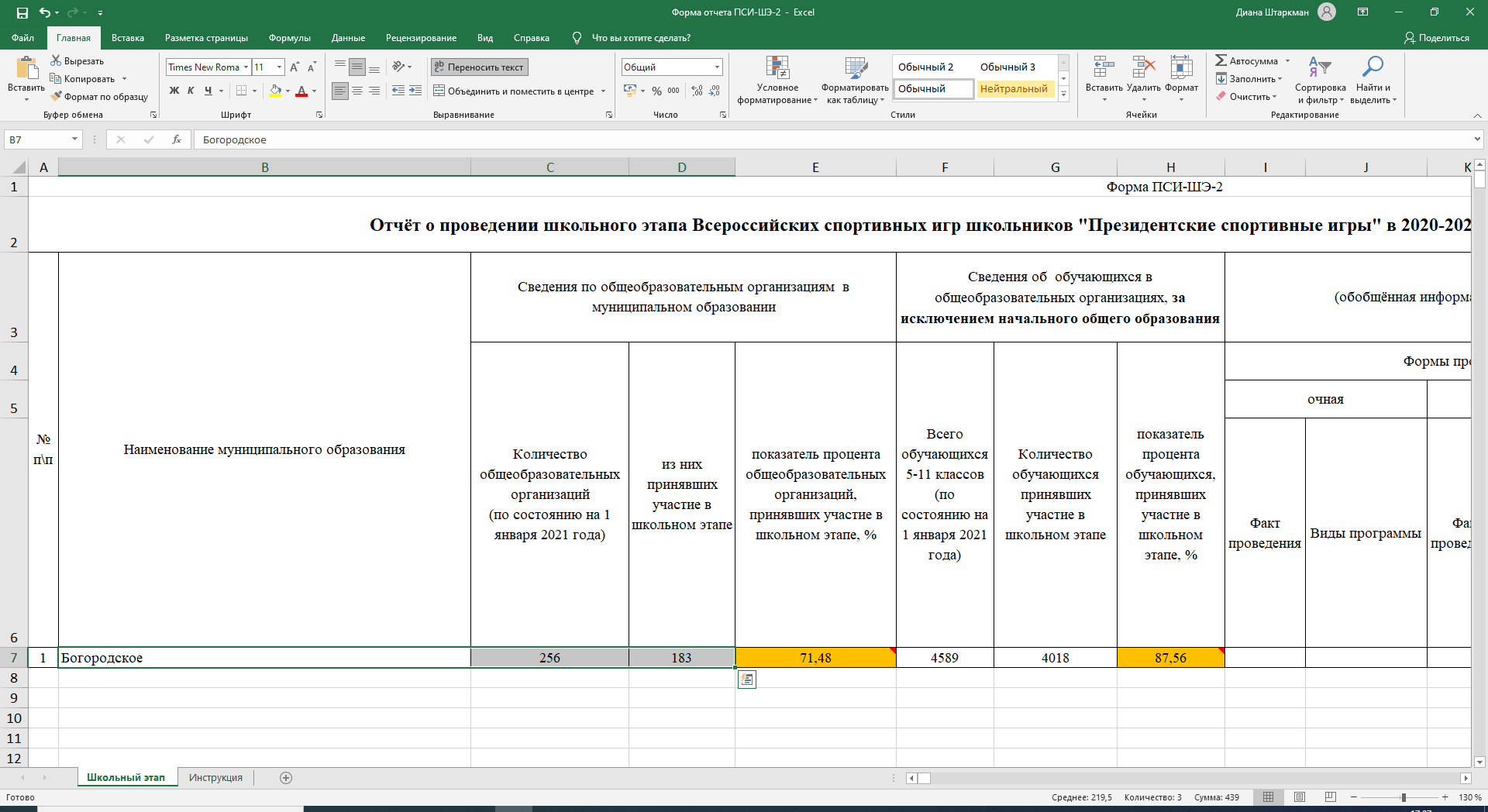 Выбор вставки в Форме Мониторинг ПСИ-ШЭ-МО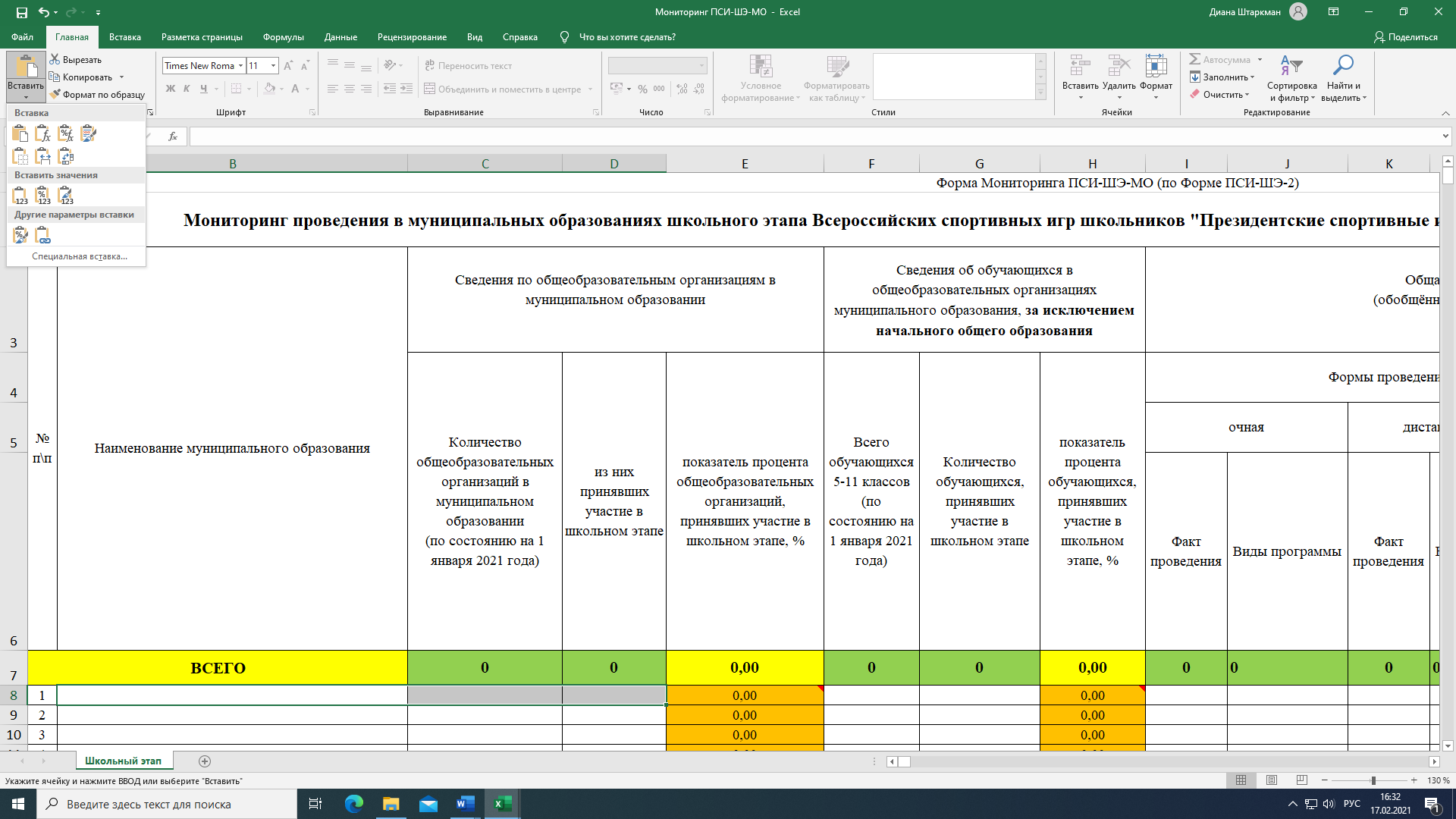 Вставка данных в форму Мониторинг ПСИ-ШЭ-МО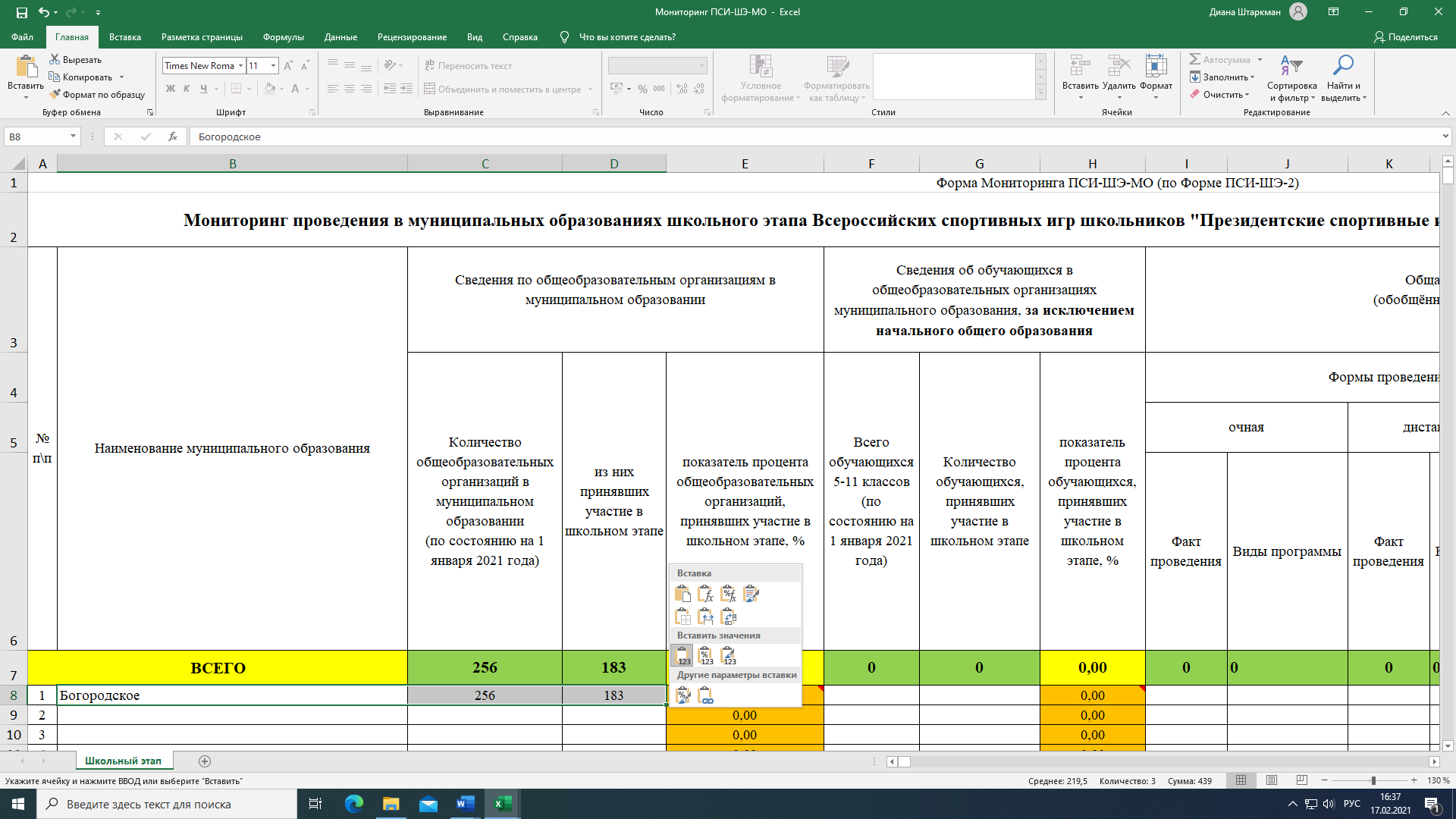 Копирование из Формы Мониторинг ПСИ-ШЭ-МО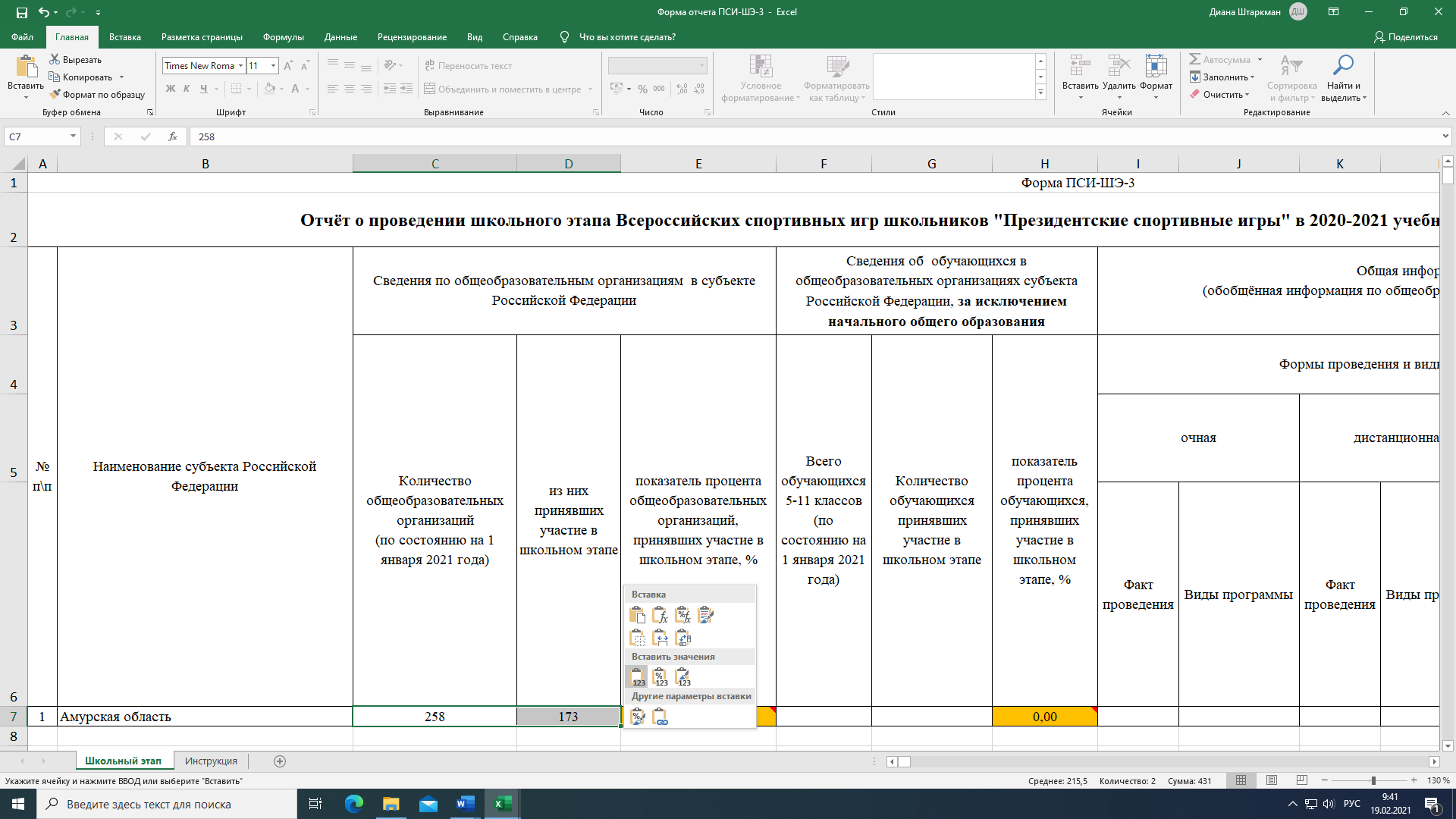 Вставка данных в Форму отчета ПСИ-ШЭ-3Детально рассмотреть рисунки можно, увеличив масштаб страницы в правом нижнем углу экрана компьютера.	